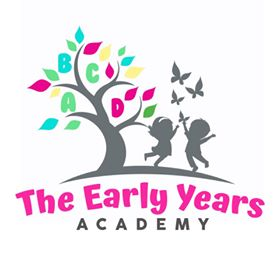 								Child Emergency CardChild’s Name:____________________________________________________ Date of Birth:____________________________________Address:__________________________________________ City:_________________________ State:___________________________Physician’s Name:_________________________________________________ Phone Number:_________________________________Medical Conditions: (allergies, restrictions, medications, etc:)______________________________________________________________________________________________________________________________________________________________________________________________________________________________________________________________________________________________________________________________________________________________Parent Information: Parent / Guardian Name:_______________________________________________ Phone Number:____________________________________Parent / Guardian Name:_______________________________________________Phone Number:_____________________________________